基本信息基本信息 更新时间：2024-03-14 20:24  更新时间：2024-03-14 20:24  更新时间：2024-03-14 20:24  更新时间：2024-03-14 20:24 姓    名姓    名黄丽萍黄丽萍年    龄24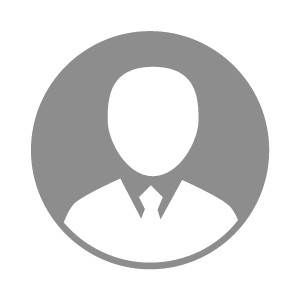 电    话电    话下载后可见下载后可见毕业院校广西职业技术学院邮    箱邮    箱下载后可见下载后可见学    历大专住    址住    址南宁市江南区中昂国汇南宁市江南区中昂国汇期望月薪5000-10000求职意向求职意向农户管理员,兽药市场策划,禽药销售员农户管理员,兽药市场策划,禽药销售员农户管理员,兽药市场策划,禽药销售员农户管理员,兽药市场策划,禽药销售员期望地区期望地区广西省/桂林市|广西省/防城港市|广西省/南宁市广西省/桂林市|广西省/防城港市|广西省/南宁市广西省/桂林市|广西省/防城港市|广西省/南宁市广西省/桂林市|广西省/防城港市|广西省/南宁市教育经历教育经历就读学校：广西职业技术学院 就读学校：广西职业技术学院 就读学校：广西职业技术学院 就读学校：广西职业技术学院 就读学校：广西职业技术学院 就读学校：广西职业技术学院 就读学校：广西职业技术学院 工作经历工作经历工作时间：2023-07-31-2024-01-31 工作时间：2023-07-31-2024-01-31 工作时间：2023-07-31-2024-01-31 工作时间：2023-07-31-2024-01-31 工作时间：2023-07-31-2024-01-31 工作时间：2023-07-31-2024-01-31 工作时间：2023-07-31-2024-01-31 自我评价自我评价熟练使用ofice办公软件、Ps、剪映、熟练使用数据透视表提升工作效率，输出数据结果，形成数据汇报。可塑性强、学习能力强、善于沟通:胆大心细、善若止水、为人坦率、性格开朗直爽;抗压能力强、打工人打工魂拥有钢铁般的意志;计算机ATA证书、普通话证熟练使用ofice办公软件、Ps、剪映、熟练使用数据透视表提升工作效率，输出数据结果，形成数据汇报。可塑性强、学习能力强、善于沟通:胆大心细、善若止水、为人坦率、性格开朗直爽;抗压能力强、打工人打工魂拥有钢铁般的意志;计算机ATA证书、普通话证熟练使用ofice办公软件、Ps、剪映、熟练使用数据透视表提升工作效率，输出数据结果，形成数据汇报。可塑性强、学习能力强、善于沟通:胆大心细、善若止水、为人坦率、性格开朗直爽;抗压能力强、打工人打工魂拥有钢铁般的意志;计算机ATA证书、普通话证熟练使用ofice办公软件、Ps、剪映、熟练使用数据透视表提升工作效率，输出数据结果，形成数据汇报。可塑性强、学习能力强、善于沟通:胆大心细、善若止水、为人坦率、性格开朗直爽;抗压能力强、打工人打工魂拥有钢铁般的意志;计算机ATA证书、普通话证熟练使用ofice办公软件、Ps、剪映、熟练使用数据透视表提升工作效率，输出数据结果，形成数据汇报。可塑性强、学习能力强、善于沟通:胆大心细、善若止水、为人坦率、性格开朗直爽;抗压能力强、打工人打工魂拥有钢铁般的意志;计算机ATA证书、普通话证熟练使用ofice办公软件、Ps、剪映、熟练使用数据透视表提升工作效率，输出数据结果，形成数据汇报。可塑性强、学习能力强、善于沟通:胆大心细、善若止水、为人坦率、性格开朗直爽;抗压能力强、打工人打工魂拥有钢铁般的意志;计算机ATA证书、普通话证熟练使用ofice办公软件、Ps、剪映、熟练使用数据透视表提升工作效率，输出数据结果，形成数据汇报。可塑性强、学习能力强、善于沟通:胆大心细、善若止水、为人坦率、性格开朗直爽;抗压能力强、打工人打工魂拥有钢铁般的意志;计算机ATA证书、普通话证其他特长其他特长熟练使用ofice办公软件、Ps、剪映、计算机ATA证书、熟练使用ofice办公软件、Ps、剪映、计算机ATA证书、熟练使用ofice办公软件、Ps、剪映、计算机ATA证书、熟练使用ofice办公软件、Ps、剪映、计算机ATA证书、熟练使用ofice办公软件、Ps、剪映、计算机ATA证书、熟练使用ofice办公软件、Ps、剪映、计算机ATA证书、熟练使用ofice办公软件、Ps、剪映、计算机ATA证书、